臺中市政府衛生局113年長期照顧十年2.0整合型計畫-營養餐飲服務經費帳目核銷資料檢查表受補助單位名稱：＿＿＿＿＿＿＿＿＿＿＿＿＿＿＿＿＿＿　　　填表日期：__年＿月＿日承辦人員：	單位負責人：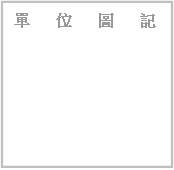 項次資料名稱查檢結果(請打V)1專戶切結書【附件2】2領據【附件2】 (含專戶存摺或銀行對帳單)3收支明細表【附件5】4支出憑證明細表(含自評表)【附件6】5計畫效益自評表【附件7-1】(期中檢附)5成果報告【附件7-2】(期末檢附)6執行概況考核表【附件8】(期末檢附)7賸餘款支票(期末檢附)8孳息支票(全年300元以上，期末檢附)9其他相關資料：＿＿志工清冊、志工手冊＿＿(例如：志工清冊、志工手冊及成果照片等)